El Cerrito Data in PicturesIra Sharenow7/28/2021knitr::opts_chunk$set(echo = TRUE)library(dplyr)
library(ggplot2)
library(scales)
library(ggrepel)

theme_update(plot.title = element_text(hjust = 0.5))  # Center all titlestotal_net_position = 
  data.frame(Year = 2016:2020, 
             Position = c(32326382, 31900311, 26091182, 16527366, 12064380))

ggplot(total_net_position, aes(x = Year, y = Position)) + 
  geom_col(fill = rgb(0.9, 0, 0), color = "black", width = 0.7) + 
  ggtitle("El Cerrito Total Net Position", 
          subtitle = "CAFR Table A-1") +
  theme(plot.subtitle =  element_text(hjust = 0.5)) +
  geom_text(aes(label = dollar(Position)), size = 3.5, vjust = -0.5) +
  scale_y_continuous(labels = dollar, limits = c(0, 35000000)) 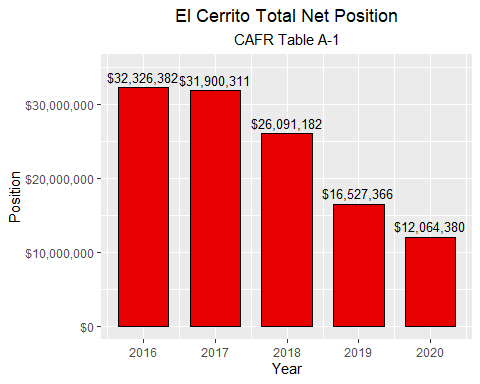 gf = 
  data.frame(Year = 2016:2020, 
             Balance = c(1893842, 818720, 87570, -56692, -110021),
             pos = c(TRUE, TRUE, TRUE, FALSE, FALSE))

ggplot(gf, aes(x = Year, y = Balance, fill = pos)) + 
  geom_col(color = "black", width = 0.7) + 
  ggtitle("El Cerrito General Fund Balance", 
          subtitle = "CAFR Table A-3") +
  theme(plot.subtitle =  element_text(hjust = 0.5)) +
  theme(legend.position = "none") +
  geom_text(aes(label = dollar(Balance), vjust = ifelse(Balance >= 0, -0.5, 1.2)), size = 3.5)+
  scale_y_continuous(labels = dollar, limits = c(-250000, 2200000)) 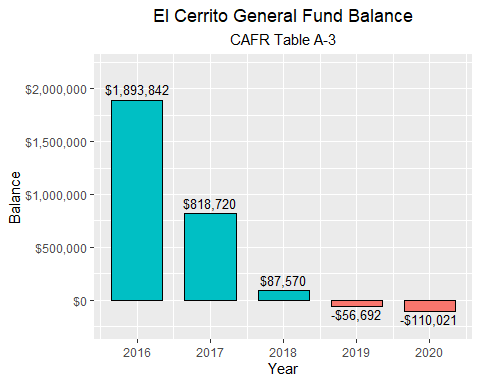 ual_pay = 
  data.frame(Year = factor(2020:2027), Status = c(rep("Actual", 3), rep("Projected", 5)),
             Payments = c(2955657, 3306700, 3789412,
                          4147000, 4387000, 4625000, 4762000, 4889000))


ggplot(ual_pay, aes(x = Year, y = Payments, fill = Status)) + 
  geom_col( 
           color = "black", width = 0.7) + 
  ggtitle("CalPERS EC Safety Projected Employer Contributions", 
          subtitle = "2023-2027 is projected") +
  theme(plot.subtitle =  element_text(hjust = 0.5)) +
  #geom_text(aes(label = dollar(Payments)), size = 3.5, vjust = -0.5) +
  scale_y_continuous(labels = dollar) 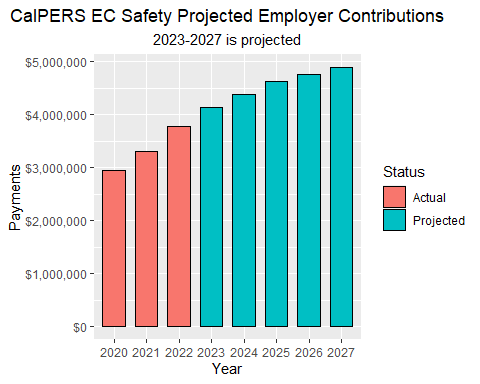 ual_liability = 
  data.frame(Year = factor(2016:2019),
             Payments = c(40845199, 41583287, 46832465, 48830002   ))
  
  
ggplot(ual_liability, aes(x = Year, y = Payments)) + 
  geom_col(fill = rgb(0.9, 0, 0), color = "black", width = 0.7) + 
  ggtitle("CalPERS El Cerrito Safety Unfunded Accrued Liability (UAL)") +
  theme(plot.subtitle =  element_text(hjust = 0.5)) +
  geom_text(aes(label = dollar(Payments)), size = 3.5, vjust = -0.5) +
  scale_y_continuous(labels = dollar) 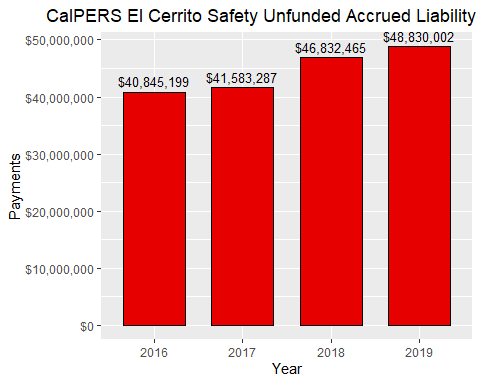 taxable = 
  data.frame(Year = rep(2009:2019, 2), City = c(rep("El Cerrito", 11), rep("Albany", 11)),
             Revenues = c(278014000,    246574000,  253036000,  273354000,  274997000,  268591000,
                         263862095, 264739262,  268938478,  265240187,  264207566, 
                         186960000, 191439000,  187052000,  193201000,  202489000,
                         205283000, 211703606,  222024828,  222203622,  234363028,  243449849))
                         

ggplot(taxable, aes(x = Year, y = Revenues, color = City)) + geom_line() + geom_point() +
  geom_point(data = taxable %>% filter(Year %in% c(2009,2019)), color = "black", size = 1.5) +
  ggtitle("Total All Outlets: Taxable Transactions",
          subtitle = "El Cerrito trending down while Albany is trending up") +
  theme(plot.subtitle =  element_text(hjust = 0.5)) + 
  scale_x_continuous(breaks = c(2009, 2011, 2011, 2013, 2015, 2017, 2019)) +
  scale_y_continuous(labels = dollar) +
  annotate("text", x = 2011.5, y = 278000000,
           label = ("El Cerrito 2009 sales: $278,014,000")) +
  annotate("text", x = 2016.5, y = 260000000,
           label = ("El Cerrito 2019 sales: $264,207,566")) + 
  annotate("text", x = 2011.1, y = 200000000,
           label = ("Albany 2009 sales: $186,960,000")) +
  annotate("text", x = 2016.5, y = 245000000,
           label = ("Albany 2019 sales: $243,449,849"))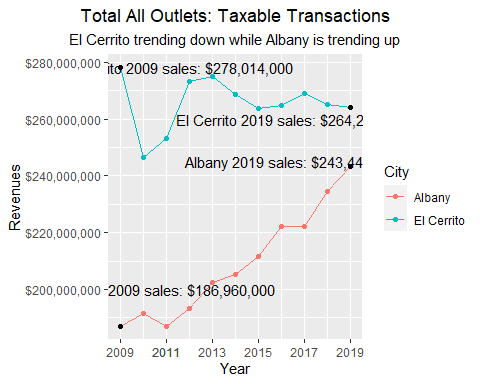 pci_3 = data.frame(Year = c(2003:2007, 2009:2019), 
                  PCI3 = c(55, 57, 57, 53,  50, 50, 62, 73, 84, 84, 84, 84, 84, 84, 83, 82))

ggplot(pci_3, aes(x = Year, y = PCI3)) + geom_line(color = "red", size = 1.2) + geom_point() +
  ggtitle("El Cerrito PCI Score", subtitle = "3-Year Moving Average")+
  theme(plot.subtitle =  element_text(hjust = 0.5)) +
  annotate("text", x = 2011, y = 55, 
           label = "Funding via new tax leads to a sharp improvement in road quality",
           family = "serif", fontface = "italic", color = "darkred", size = 4) +
  annotate("text", x =2017, y = 79,
           label = "A decline in the last few years", 
           family = "serif", fontface = "italic", color = "darkred", size = 4) +
  annotate("text", x = 2004, y = 81,
           label = "Very Good/Excellent",
           family = "serif", fontface = "italic", color = "darkred", size = 4) +
  annotate("text", x = 2004, y = 61,
           label = "Fair/Good",
           family = "serif", fontface = "italic", color = "darkred", size = 4) +
  annotate("text", x = 2004, y = 51,
           label = "At Risk",
           family = "serif", fontface = "italic", color = "darkred", size = 4) +
  geom_hline(yintercept = 80) +
  geom_hline(yintercept = 60) +
  geom_hline(yintercept = 50) 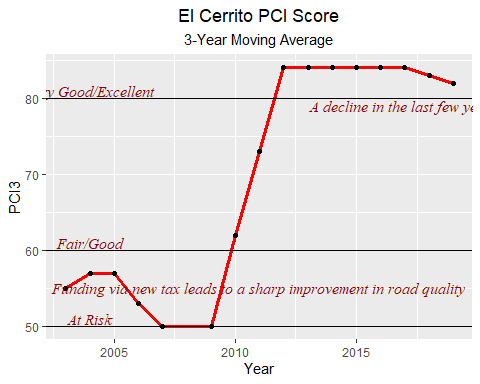 pci_1 = data.frame(Year = factor(2017:2019), PCI1 = c(83, 82, 74)) 

ggplot(pci_1, aes(x = Year, y = PCI1)) + geom_col(fill = rgb(0.9, 0, 0), color = "black", width = 0.5) + 
  ggtitle("El Cerrito PCI Score", subtitle = "1-Year Score Declining in Recent Years") +
  theme(plot.subtitle =  element_text(hjust = 0.5)) +
  geom_text(aes(label = PCI1), vjust = -0.5) +
  scale_y_continuous(limits = c(0, 88))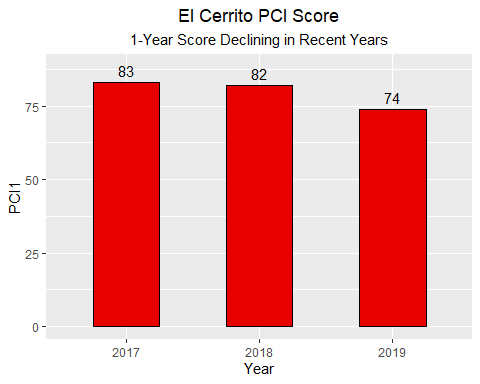 Referenceshttps://www.el-cerrito.org/232/Budget-Financial-Informationhttps://www.calpers.ca.gov/page/employers/actuarial-resources/public-agency-actuarial-valuation-reports
https://www.el-cerrito.org/DocumentCenter/View/15599/322021-City-of-El-Cerrito-CalPERS-Retirement-Plan-Presentationhttps://www.cdtfa.ca.gov/dataportal/dataset.htm?url=TaxSalesCRCityCountyhttps://www.vitalsigns.mtc.ca.gov/street-pavement-condition